Personal informations:Name Family: Ali MajidianBirth: 1974/11/17,  IRAN.TehranMob : (+98) 936 3447457Email : ali.majidian1974@gmail.com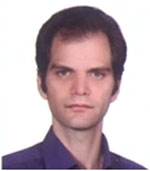 Education : B.C Physics(solid state) 2003experiences ( untill now)SkillsPersonal siteKnown LanguagesRole PlaceToFromActivity titleVoice recorderhttp://irib.ir2006/sep2004/fevVoice recorderTeacherFree institutes2010/mar2008/aprTeaching some computer  coursesPHP programmer St.petersburg2011/nov2010/decDesign and programming eshop“saharertebat.net2013/may2011/decWeb programmer“arzyabi.net2015/mar2014/novWorking on 2 projects“dadehpardaz.com2015/sep2015/aprWeb programmerMagento developerdigibaneh.com2016/mar2015/sepModule programming  for  MagentoPHP programmer arzyabi.net2017/feb2015/sepWorking on 2 projectsMagento developernetwebco.ir2016/dec2016/junModule programming  for  Magento 1Magento 2 developernetwebco.ir2019/apr2017/novModule programming  for  Magento 1,2Magento 2 developerkhooger.com2021/mar2019/AprMagento 2 Backend developerMagento 2 developerthecaferobot.com2022/mar2021/marMagento 2 Backend developerMagento 2 developeraldyexpress.com2022/Dec2022/AprMagento 2 Backend developerDescriptionSkillTitledominantPHP,MYSQLdominantXHTML,CSS2FineHTML5,CSS3FineTweeter Bootstrap 3dominantFlash,ActionScript 2Fine JavaScriptEnough  JqueryFineAjax,XMLCan setup a website (no programming)Middle WordPressCan make themes and modulesFineMagento ecommerce 1.9xCan make modules FineMagento ecommerce 2.xFineZend Framework 1FineYii2 FrameworkMiddleTwig tempate engineDid a tutorial in  Yii2 invironment FamiliarRedis (No SQL)FineGit, SvnThis is my favorite operating system MiddleLinux (Ubuntu)I leared them long time agoFineKnockout Jsmagentoyan.comhomemadeWordPressprofessional activities WebsiteSpeakingWritingReadingTitleMiddleGoodGoodEnglishGoodMiddleMiddleRussianNativeNativeNativePersian 